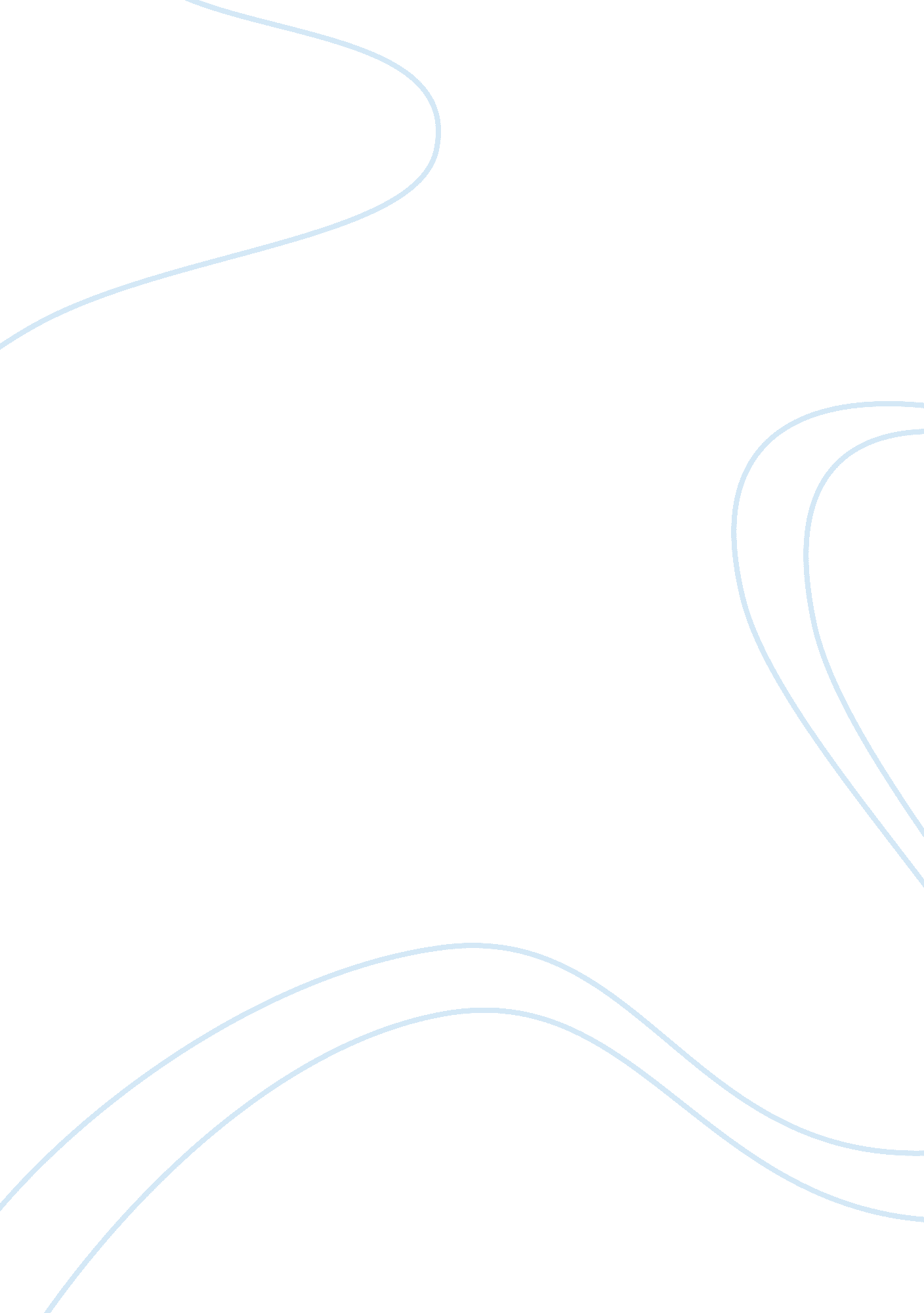 Information technology for management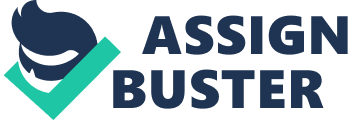 Information technology for management Yahoo! Resumix is an online recruitment portal that provides a common platform for companies and individuals topost and search for jobs and candidates. The web portal is based on the B2C (Business to Consumer) e-commerce model whereby individuals and business form a community of many buyers and sellers in an electronic marketplace. 
The portal operates through two primary sections namely the hiring segment and the candidate solutions. The Hiring gateway allows human resource managers in companies to perform various job related activities ranging from searching for potential candidates to posting new employment opportunities. In addition, web based tools allow recruitment managers to engage potential candidates through collaboration and communication tools. 
In the case of job seekers, the candidate solutions allow candidates to construct an online profile that captures all basic information of a candidate and stores them in its database. All data is indexed so as to facilitate recruiters to obtain the set of requisite candidates based on desired selection criteria. Candidates can further use this profile to apply for multiple jobs without having to construct a new profile, thus reducing the time required to seek a job position. 
Resumix charges a small administrative fee for allowing both the recruiters as well as the job seekers to post their requirements through requisite subscription offers. The web portal derives additional revenue from the provision of analytics that allows customers to generate reports using quantitative information within their profiles. It further allows companies to synchronize the job postings with their internal job databases irrespective of the technologies involved. By the provision of automation, all such postings at different ends are updated on a regular basis. 
Clearly, Resumix is relieving both companies and job seekers the need to post or search for jobs in different places by providing a common platform to share such information. 